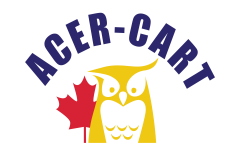 Canadian Association of Retired TeachersAssociation canadienne des enseignantes et des enseignants retraitésExecutive meeting by Conference call September 25, 202312 AM Ottawa timeAgendaCall to orderApproval of the agendaex.sept.23.002Conflict of interest Approval of the minutesMinutes June 23, 2023ex.sept.23.004aMeeting with Chad Izatt (timed Item 12:15)CorrespondenceList of correspondence sent/receivedex.sept.23.005aPresident’s reportReportex.sept.23.006aFinancial Year-end 2022-23ex.sept.23.007aBudget 2023-24ex.sept.23.007bExecutive Director’s reportExecutive Director’s Activity Report ex.sept.23.008aSetting directionsPrioritiesex.sept.23.009aReview AGM Resolutionsex.sept.23.009bStrategic Plan Updateex.sept.23.009cExecutive meeting in Toronto (January 2024)Board meeting (November 1 2023)Regional liaison reportsEast Representative Reportex.sept.23.010aOntario Representative ReportVerbalWest Representative Reportex.sept.23.010cCommittee reportsApproval of Committee Membersex.sept.23.012aLegislation Committee VerbalCommunications Committee VerbalHealth Services Committeeex.sept.23.012dPension and Retirement Income CommitteeVerbalPolitical Advocacy CommitteeVerbalNominations and Elections Committee (No report at this time)VerbalNew ItemsAGM 2024Information Items Next executive meeting:  Motion to adjourn